Dobry den,Vasi objednávku c. OB7118-084 akceptujeme a dekujeme za ni. Termin dodani na routery, co jsou v ni uvedeny, bych mel mit koncem tohoto tydne.S pozdravemOd: @mzv.cz> 
Komu: <balus@nextis.cz> 
Kopie: Odesláno: 17.8.2018 8:30 
Předmět: Odpověď: Veřejná zakázka - Router Cisco - NEN Dobrý den, 

na základě níže uvedeného výsledku veřejné zakázky na NEN Vám posíláme v příloze objednávku na 5 ks routerů Cisco. 
Prosíme o akceptaci této objednávky e-mailovou zprávou (např.: "Akceptujeme vaši objednávku OB7118-084") a sdělení přibližného termínu dodání. 

Předem Vám děkujeme. 

S pozdravem 


vedoucí oddělení výběrových řízení 
  



Od:         
Komu:       @nextis.cz 
Kopie:         
Datum:        15.08.2018 13:00 
Předmět:        Veřejná zakázka - Router Cisco - NEN 

Dobrý den, 

sdělujeme Vám, že Vaše nabídka na veřejnou zakázku na dodávku 5 ks Routerů Cisco uveřejněnou na NEN syst. č. N006/18/V00012836, byla vyhodnocena jako nejvýhodnější. Objednávku na dodávku zařízení v hodnotě 146 107,50 Kč (vč. DPH) Vám zašleme co nejdříve. 

Předem Vám děkujeme a těšíme se na spolupráci. 

S pozdravem 

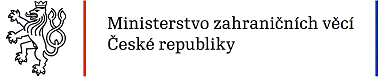 Odbor centrálních systémů a technologií 
Loretánské náměstí 5, 118 00 Praha 1 
tel.: +420 224 182 169, mobil: +420 603 870 835 
e-mail: jan_dvorak@mzv.cz, web: www.mzv.cz